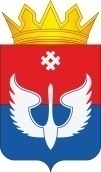 ДУМАЮСЬВИНСКОГО МУНИЦИПАЛЬНОГО ОКРУГА ПЕРМСКОГО КРАЯРЕШЕНИЕ_______.2023                                                                                             № ____О внесении дополнения в Положение о муниципальном жилищном контроле на территории Юсьвинского муниципального округа Пермского края, утвержденное решением Думы Юсьвинского муниципального округа Пермского края от 23.09.2021 № 347В соответствии с Федеральным законом от 06.10.2003 № 131-ФЗ «Об общих принципах организации местного самоуправления в Российской Федерации», Федеральным законом от 31.07.2020 № 248-ФЗ «О государственном контроле (надзоре) и муниципальном контроле в Российской Федерации», со статьей 2 Федерального закона от 18.03.2023 №71-ФЗ «О внесении изменений в статьи 2 и 3 Федерального закона «О газоснабжении в Российской Федерации» и Жилищный кодекс Российской Федерации», Уставом Юсьвинского муниципального округа Пермского края, Дума Юсьвинского муниципального округа Пермского края РЕШАЕТ:Внести дополнение в Положение о муниципальном жилищном контроле на территории Юсьвинского муниципального округа Пермского края, утвержденное решением Думы Юсьвинского муниципального округа Пермского края от 23.09.2021№ 347:дополнить подпунктом 12  пункт 1.2 раздела 1 следующего содержания:«12) требований к безопасной эксплуатации и техническому обслуживанию внутридомового и (или) внутриквартирного газового оборудования, а также требований к содержанию относящихся к общему имуществу в многоквартирном доме вентиляционных и дымовых каналов».2.Направить настоящее решение главе муниципального округа – главе администрации Юсьвинского муниципального округа Пермского края для подписания и опубликования.3. Настоящее решение вступает в силу со дня его официального опубликования в газете «Юсьвинские вести» и размещения на официальном сайте муниципального образования Юсьвинский муниципальный округ Пермского края в информационно-телекоммуникационной сети Интернет и распространяется на правоотношения возникшие с 01.09.2023 года. Председатель Думы Юсьвинского муниципального округа Пермского края                                        О.И. ВласоваГлава муниципального округа – глава администрации Юсьвинского муниципального округа Пермского краяН.Г. Никулин